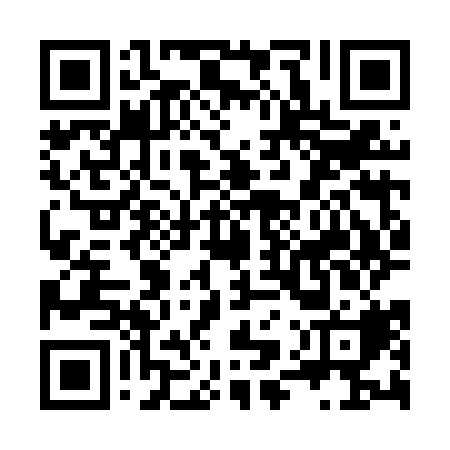 Ramadan times for Bolyarovo, BulgariaMon 11 Mar 2024 - Wed 10 Apr 2024High Latitude Method: Angle Based RulePrayer Calculation Method: Muslim World LeagueAsar Calculation Method: HanafiPrayer times provided by https://www.salahtimes.comDateDayFajrSuhurSunriseDhuhrAsrIftarMaghribIsha11Mon5:035:036:3612:284:346:206:207:4812Tue5:025:026:3412:284:356:216:217:4913Wed5:005:006:3312:274:366:236:237:5014Thu4:584:586:3112:274:366:246:247:5115Fri4:564:566:2912:274:376:256:257:5216Sat4:554:556:2812:274:386:266:267:5417Sun4:534:536:2612:264:396:276:277:5518Mon4:514:516:2412:264:406:286:287:5619Tue4:494:496:2312:264:416:296:297:5720Wed4:474:476:2112:254:426:316:317:5921Thu4:454:456:1912:254:436:326:328:0022Fri4:444:446:1712:254:436:336:338:0123Sat4:424:426:1612:244:446:346:348:0224Sun4:404:406:1412:244:456:356:358:0425Mon4:384:386:1212:244:466:366:368:0526Tue4:364:366:1112:244:476:376:378:0627Wed4:344:346:0912:234:476:386:388:0828Thu4:324:326:0712:234:486:396:398:0929Fri4:304:306:0512:234:496:416:418:1030Sat4:284:286:0412:224:506:426:428:1231Sun5:265:267:021:225:517:437:439:131Mon5:245:247:001:225:517:447:449:142Tue5:225:226:591:215:527:457:459:163Wed5:205:206:571:215:537:467:469:174Thu5:185:186:551:215:547:477:479:185Fri5:165:166:541:215:547:487:489:206Sat5:145:146:521:205:557:497:499:217Sun5:135:136:501:205:567:517:519:228Mon5:115:116:491:205:577:527:529:249Tue5:095:096:471:195:577:537:539:2510Wed5:075:076:451:195:587:547:549:27